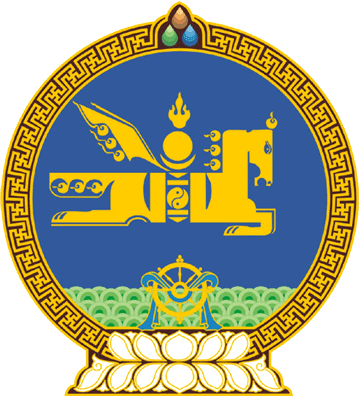 МОНГОЛ УЛСЫН ИХ ХУРЛЫНТОГТООЛ2020 оны 07 сарын 09 өдөр     		            Дугаар 13                     Төрийн ордон, Улаанбаатар хот  Үндэсний статистикийн хорооны даргын  үүрэгт ажлаас чөлөөлөх тухайМонгол Улсын Их Хурлын тухай хуулийн 5 дугаар зүйлийн 5.1 дэх хэсэг, Статистикийн тухай хуулийн 131 дүгээр зүйлийн 4 дэх хэсгийн 3 дахь заалтыг үндэслэн Монгол Улсын Их Хурлаас ТОГТООХ нь:1.Өөрийнх нь хүсэлтийг харгалзан Аюушийн Ариунзаяаг Үндэсний статистикийн хорооны даргын үүрэгт ажлаас 2020 оны 7 дугаар сарын 08-ны өдрөөр тасалбар болгон чөлөөлсүгэй.2.Энэ тогтоолыг 2020 оны 7 дугаар сарын 09-ний өдрөөс эхлэн дагаж мөрдсүгэй.	МОНГОЛ УЛСЫН 	ИХ ХУРЛЫН ДАРГА 				Г.ЗАНДАНШАТАР 